РАУНД 1ЛЁГКИЙ УРОВЕНЬРАУНД 2СРЕДНИЙ УРОВЕНЬРАУНД 3СЛОЖНЫЙ УРОВЕНЬ         Викторина «Земля – кладезь загадок»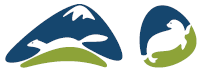 ФИО участникаАдрес электронной почтыНомер телефонаМесто проживания (город, адрес)ВозрастОбразовательное учреждение